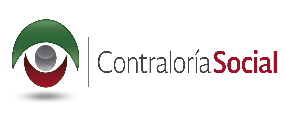 DIRECTORIO DE LA CONTRALORÍA SOCIAL 2017 EN EL MARCO DEL PROGRAMA DE FORTALECIMIENTO A LA CALIDAD EDUCTIVA PFCE 2016Act. Sonia Tapia García.Subdirectora de Evaluación y responsable de la C.S. de la Instancia Normativa.(0155)36-01-16-00 Ext. 67151stapia@nube.sep.gob.mxMtro. Roberto Ordóñez HerreraContralor Interno y responsable de la C.S. de la Universidad Tecnológica de Tabasco3-58-22-22 ext. 9010contraloria@uttab.edu.mxLic. Daniel Romero Rosas Director de Contraloría Social de la Secretaría de Contraloría del Estado de Tabasco.3-10-47-80 ext. 5025Daniel.rom.7812@gmail.comMtra. Rosa Victoria Alberto Berezaluce Presidenta del Comité de Contraloría Socialrosievicky@yahoo.comKatherin  Jurissa Zelayandilla Guardado Vocal del Comité de Contraloría SocialKatherin_guardado@hotmail.comArturo Álvarez AcostaVocal del Comité de Contraloría Socialaaa_chiqui@hotmail.com